Отчет о работе фонда за октябрь: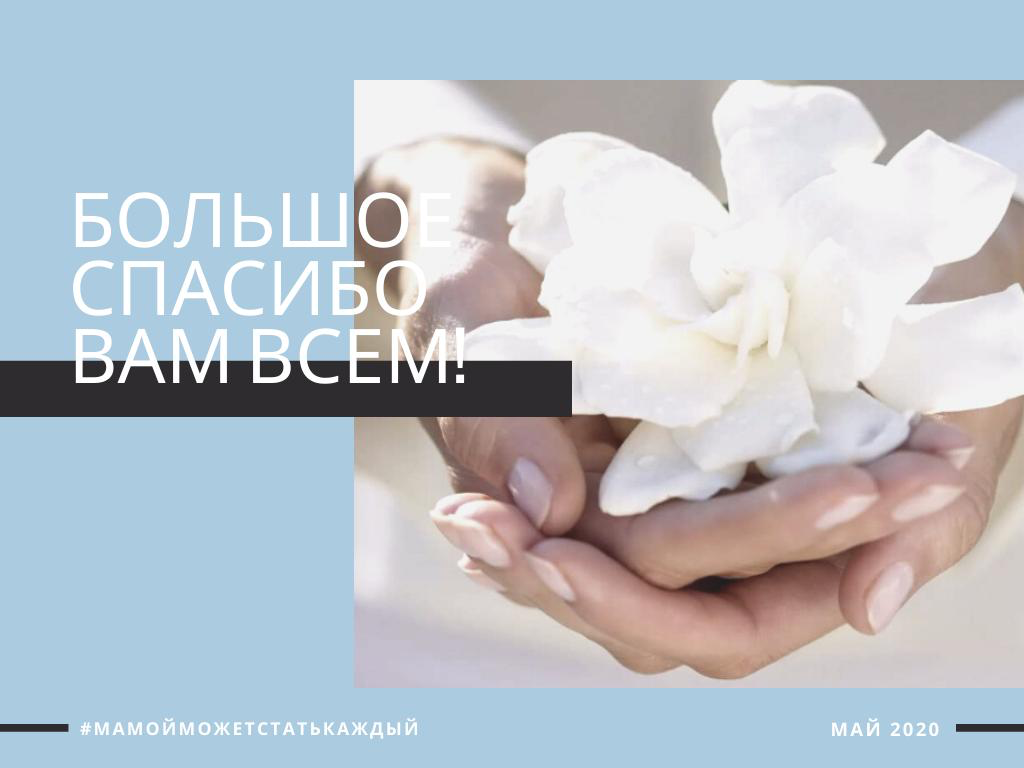 В октябре Фондом «Добро-мамы»Проведено 2 юридические консультация для наших Подопечных.Общее число подопечных Фонда -22 человека2 семьи по программе ТЖС3 семьи по программе Счастливое детство 8 подшефных больниц10 подшефных ДомиковПолучено средств:Пожертвование частных лиц: 1.520.638,46Пожертвования юридических лиц: ИТОГО: 1.520.638,46Расходовано средств:Комиссии банка: 1.393Услуги связи : 0Аренда офиса:10. 000Бухгалтерские и юридические услуги: 25.000Оплата необходимого бухгалтерского обеспечения: 0Заработная плата штатных сотрудников фонда: 152.587Страховые взносы и НДФЛ (штатные сотрудники): 59.691Автомобильное топливо : 0Билеты на культурно-досуговые мероприятия для детей: 0Транспортные расходы 0Услуги типографии  0Помощь по проекту «ТЖС»  5.000Помощь по проекту «Счастливое Детство» 609.088Помощь по проекту «Помощь домикам» Помощь по проекту: «Нянечка-мамочка» 184.200ИТОГО:  1.046.959